KRAJSKÁ SPRÁVA A ÚDRŽBA SILNIC VYSOČINY příspěvková organizaceSMLOUVA REGISTROVÁNA pod číslem: RÁMCOVÁ KUPNÍ SMLOUVA 0195/2024 - TBG PKSI. Smluvní stranyČíslo účtu:Zapsáno v obchodním rejstříku vedeného Krajským soudem v Brně oddíl B., vložka 5339Bankovní spojení:Výše uvedené strany se dohodly na tomto znění rámcové kupní smlouvy:II. Předmět smlouvyTouto smlouvou se prodávající zavazuje prodávat kupujícímu po dobu trvání závazku založeného touto smlouvou čerstvý beton, cementovou maltu a ostatní produkty dle nabídky jednotlivých provozoven prodávajícího (dále jen „výrobky") pro veškeré jeho stavby, a to v kvalitě odpovídající platným normám a ostatním technickým podmínkám. Požadované výrobky a jejich množství určí kupující vždy písemnou nebo telefonickou objednávkou způsobem a ve lhůtách stanovených v čl. V. této smlouvy.Kupující se zavazuje uhradit za výrobky kupní cenu, a to na základě daňových dokladů vystavených prodávajícím v souladu s čl. III. odst. 3 této smlouvy.Cena a platební podmínkyPodkladem pro stanovení ceny je aktuální ceník výrobků prodávajícího, platný v den objednávky vždy pro příslušnou provozovnu, ze které budou dodávky realizovány. Kupní cena výrobku se stanoví jako ceníková cena snížená o 20%.Uvedené snížení ceníkové ceny se nevztahuje na dopravu, zvláštní služby a příplatky, písek a kamenivo. Uvedené snížení ceníkové ceny se rovněž nevztahuje na značkové produkty Anhyment®, Poriment® , Cemflow® , Slimflow®, Steelcrete®, Permacrete® atd.Pokud na samostatnou stavební akci bude požadováno množství vyšší než 200 m3 výrobku, zavazuje se prodávající na podnět kupujícího vypracovat samostatnou cenovou nabídku.Ceny za nasazení mobilních čerpadel a stím souvisejících služeb budou účtovány v plném rozsahu dle platného ceníku.Splatnost daňových dokladů se stanovuje na 30 dnů ode dne jejich vystavení. Daňové doklady budou prodávajícím vystavovány průběžně po uskutečnění jednotlivých plnění. Daňové doklady (faktury) budou obsahovat veškeré náležitosti dle příslušných právních předpisů, jakož i soupis předmětných dodacích listů.Kupující souhlasí s elektronickou fakturací dle § 26 zákona č. 235/2004 Sb., o dani z přidané hodnoty, faktury budou kupujícímu zasílány pouze v elektronické podobě na adresu: ksusv@ksusv.cz. V pochybnostech se má za to, že faktura byla doručena první pracovní den následující po dni jejího odeslání.Článek III. se uplatní pro zboží odevzdávané ze všech provozoven prodávajícího.Obě smluvní strany se dohodly na závazkovém limitu ve výši 200.000,- Kč bez DPH.Doba plnění a místo plněníProdávající je povinen provádět jednotlivá plnění v době dle akceptovaných objednávek kupujícího.Místem plnění je expediční místo či jiné místo (stavba). Je-li místem plnění jiné než expediční místo, je kupující povinen uhradit prodávajícímu náklady na dopravu do místa plnění, a to ve výši dle ceníku platného v den objednávky pro příslušnou provozovnu - expediční místo.Tato smlouva se uzavírá na dobu do 31.12.2024 nebo do vyčerpání závazkového limitu dle ČI. III odst. 6 smlouvy dle toho, co nastane dříve.Spolupůsobení kupujícíhoKupující oznámí na dispečink prodávajícího jméno oprávněného pracovníka za koordinaci a převzetí dodávek:Vedoucí obchodního odděleníTBG PKS a.s. p.tel.Oprávněný pracovník kupujícího uplatní své požadavky (objednávky výrobků) na dispečink prodávajícího. Objednávka musí obsahovat především druh výrobků, množství, kvalitu, místo plnění a intervaly a požadovaný termín plnění. Objednávka je závazná okamžikem, kdy je akceptována prodávajícím. Objednávka musí být učiněna min. 24 hod. před požadovaným termínem plnění při množství do 100 m3, a min. 72 hod. při množství nad 100 m3. Objednací lhůta pro zajištění mobilního čerpadla činí minimálně 72 hod. V případě pozdní objednávky není prodávající povinen plnit v požadovaném termínu; kupujícímu v takovémto případě nevznikají žádná práva z neuskutečněného, opožděného či časově nepřesného plnění; kupující se pro takovýto případ vzdává práva na náhradu škody.Kupující, jeho pracovník nebo jím pověřená osoba jsou při převzetí plnění povinni potvrdit převzetí, čas a dobu vykládky v dodacím listu při přejímce v místě plnění. Kupujícímu zůstává kopie potvrzeného dodacího listu.Kupující je povinen zajistit, aby v místě a v době plnění byla přítomna osoba oprávněná za něj výrobky převzít. Důsledky nesplnění této povinnosti jdou k tíži kupujícího. V pochybnostech se má za to, že osoba objednávající a přejímající plnění v místě plnění a toto za kupujícího potvrzující, byla osobou ktomu oprávněnou a zmocněnou.Kupující, resp. osoba jím pověřená k převzetí plnění je povinna výrobky při převzetí prohlédnout. Je povinna bez odkladu uplatnit veškeré námitky proti dodávanému množství a vizuálně kontrolovatelným vlastnostem čerstvých výrobků, např. jeho konzistenci, homogenitě, maximální velikosti použitého zrna kameniva. Nevznesl-li kupující k dodávce výhrady a potvrdil-li bez výhrad dodací list, má se plnění za bezvadné.Kupující zajistí bezpečný příjezd na místo plnění pro všechna vozidla prodávajícího a zajistí úklid přilehlých komunikací při možném znečištění způsobeném vozidly prodávajícího, vlivem nezpevněných staveništních komunikací, případně vlivem nepříznivých klimatických podmínek.Povinnosti prodávajícíhoProdávající se zavazuje dodat výrobky ve shodě s objednávkou kupujícího a s příslušnými technickými specifikacemi výrobků (ČSN, STO, TKP, atp). Prodávající uvádí na trh výrobky ve shodě s požadavky zákona č. 22/1997 Sb. a souvisejících nařízení vlády o technických požadavcích na výrobky a na stanovené výrobky má platné certifikáty a vydané prohlášení o shodě.Jakost dodávaných výrobků bude prodávající dokladovat protokoly dle příslušných technických specifikací zasílaných na vyžádání kupujícího.Prodávající zajistí pro dodávky dostatečnou přepravní kapacitu po dohodě s kupujícím.Kupujícímu nevznikají práva z vad výrobků v těchto případech:o Pokud čas mezi namícháním výrobku a jeho uložením překročí normovanou hodnotu pro zpracování a pokud k překročení času došlo z důvodů, za které neodpovídá prodávající (např. prodloužením doby vykládky).o Při zásahu kupujícího do složení výrobku, zejména přidáním vody, nebo dojde-li ke smísení výrobků od různých dodavatelů.o V případě zpracování a ošetřování výrobku v rozporu s příslušnými technickými specifikacemi.o Při zhoršení jakosti výrobku, ke kterému dojde při přepravě realizované vozidly kupujícího (či zajištěnými kupujícím).Pro práva z vad výrobků v plném rozsahu platí ustanovení všeobecných obchodních a platebních podmínek.Prodávající zajistí u svých pracovníků, jakož i u dalších osob, které se na staveništi prodávajícího a s vědomím kupujícího z jakýchkoliv důvodů zdržují, dodržování předpisů v oblasti bezpečnosti práce, požární ochrany a ochrany životního prostředí.Prodávající se zavazuje v rámci plnění této smlouvy nerealizovat ani přímý ani nepřímý nákup či dovoz zboží uvedeného v Nařízení Rady (EU) č. 833/2014 o omezujících opatřeních vzhledem k činnostem Ruska destabilizujícím situaci na Ukrajině, ve znění novely Nařízením Rady (EU) č. 2022/576.Prodávající se zavazuje v rámci plnění této smlouvy nevyužívat v rozsahu vyšším než 10% ceny poddodavatele, který je:fyzickou či právnickou osobou nebo subjektem či orgánem se sídlem v Rusku,právnickou osobou, subjektem nebo orgánem, který je z více než 50 % přímo či nepřímo vlastněn některým ze subjektů uvedených v písmeni a) tohoto odstavce, nebofyzickou nebo právnickou osobou, subjektem nebo orgánem, který jedná jménem nebo na pokyn některého ze subjektů uvedených v písmeni a) nebo b) tohoto odstavceKupující je oprávněn od smlouvy odstoupit v případě, kdy Prodávající nesplní povinnost uvedenou v odst. 5. a 6. této smlouvy.Prodávající prohlašuje, že neobchoduje se sankcionovaným zbožím, které se nachází v Rusku nebo Bělorusku či z Ruska nebo Běloruska pochází a nenabízí takové zboží v rámci plnění Smlouvy.Prodávající současně prohlašuje, že žádné finanční prostředky, které obdrží za plnění objednávky, přímo ani nepřímo nezpřístupní fyzickým nebo právnickým osobám, subjektům či orgánům s nimi spojeným uvedeným v sankčním seznamu v příloze nařízení Rady (EU) č. 269/2014 ve spojení s prováděcím nařízením Rady (EU) č. 2022/581, nařízení Rady (EU) č. 208/2014 a nařízení Rady (ES) č. 765/2006 nebo v jejich prospěch, viz aktuální seznam sankcionovaných osob je uveden na https.7/www.financnianalytickyurad.cz/files/20220412-ukr-Závěrečná ustanoveníProdávající se zavazuje, že nebude plnění předmětu dodávky zboží, tak jak je definováno touto Smlouvou, realizovat v rozporu se zásadami sociální odpovědnosti, environmentální odpovědnosti a inovací ve smyslu zákona č. 134/2016 Sb., o zadávání veřejných zakázek v aktuálním znění. V rámci plnění předmětu Dodávky se tedy bude Prodávající v rámci svých reálných možností chovat tak, aby zohledňoval zachování rovných pracovních příležitostí, sociálního začleňování, důstojných pracovních podmínek a případně dalších sociálně relevantních hledisek, dále minimálního dopadu na životní prostředí, trvale udržitelného rozvoje, životní prostřední nezatěžujícího životního cyklu a případně dalších environmentálních hledisek a současně alternativy implementace nového nebo značně zlepšeného produktu, služby nebo postupu. Prodávající prohlašuje, že si je vědom skutečnosti, že Kupující zadal veřejnou zakázku v souladu se zásadami sociálně odpovědného zadávání veřejných zakázek, z tohoto důvodu se Prodávající zavazuje po celou dobu trvání Smlouvy zajistit důstojné pracovní podmínky a bezpečnost práce, dodržovat veškeré právní předpisy, zejména pak zákon č. 262/2006 Sb., zákoník práce, ve znění pozdějších předpisů (odměňování, pracovní doba, doba odpočinku mezi směnami, placené přesčasy) a zákon č. 435/2004 Sb., o zaměstnanosti, ve znění pozdějších předpisů, a to vůči všem osobám, které se na plnění Smlouvy podílejí a bez ohledu na to, zda bude Dodávka prováděna Prodávajícím či jeho poddodavatelem. Prodávající je povinen po dobu trvání Smlouvy, na vyžádání Kupujícího, předložit čestné prohlášení, v němž uvede jmenný seznam všech svých zaměstnanců, agenturních zaměstnanců, živnostníků a dalších osob, které realizovaly Dodávku v uplynulém období. V čestném prohlášení musí být uvedeno, že všechny osoby v seznamu uvedené jsou vedeny v příslušných registrech, zejména živnostenském rejstříku, registru pojištěnců České správy sociálního zabezpečení a mají příslušná povolení k pobytu v České republice a k výkonu pracovní činnosti. Dále zde bude uvedeno, že všechny tyto osoby byly proškoleny z problematiky bezpečnosti a ochrany zdraví při práci a že jsou vybaveny osobními ochrannými pracovními prostředky dle účinné právní úpravy. Zároveň je Prodávající, na vyžádání Kupujícího, povinen předložit čestné prohlášení o včasném a úplném plnění veškerých svých závazků vůči poddodavatelům, jejichž prostřednictvím Dodávku realizuje. Prodávající bere na vědomí, že tato prohlášení je Kupující oprávněn poskytnout příslušným orgánům veřejné moci České republiky. Kupující je oprávněn průběžně kontrolovat dodržování povinností Prodávajícího, a to i přímo u pracovníků vykonávajících Dodávku, přičemž Prodávající je povinen tuto kontrolu umožnit, strpět a poskytnout Kupujícímu veškerou nezbytnou součinnost k jejímu provedení.Změny a doplňky této smlouvy lze provádět pouze písemnými oboustranně dohodnutými dodatky, které se stanou nedílnou součástí této smlouvy.Je-li dán důvod odstoupení spočívající v prodlení jedné ze smluvních stran, musí být odstoupení učiněno výslovně v písemné podobě. Neuplatní se ust. § 1978 odst. 2 zákona č. 89/2012, občanský zákoník.Smluvní vztah mezi prodávajícím a kupujícím se řídí Všeobecnými obchodními a platebními podmínkami (VOPP) a Všeobecnými obchodními a platebními podmínkami pro služby přepravy a čerpadel betonových a maltových směsí (VOPP čerpání a doprava). Kupující tímto prohlašuje, že se seznámil s textem VOPP a VOPP čerpání a doprava, který považuje za srozumitelný a žádné z jéjich ustanovení neshledává překvapivým ani neobvyklým.Prodávající se neocitá v prodlení se splněním smluvní povinnosti v případě, že prodávající nesplní svou povinnost dodat zboží z jakýchkoli důvodů souvisejících s šířením nemoci COVID-19 aopatřeními proti šíření této nemoci, a to včetně opatření preventivních ze strany prodávajícího či opatření třetích stran, včetně případů uzavření provozovny prodávajícího způsobeného onemocněním jeho zaměstnanců či jejich umístěním do karantény či uzavření či omezení provozu v důsledku jakéhokoli výpadku ze strany dodavatelů nebo i preventivním uzavřením provozovny prodávajícího z jeho rozhodnutí z důvodu souvisejícím s onemocněním. V případě, že takováto překážka bude trvat více než 14 dnů, může kterákoliv smluvní strana odstoupit od smlouvy. O této překážce je prodávající povinen kupujícího informovat.Prodávající výslovně souhlasí se zveřejněním celého textu této Smlouvy včetně podpisů v informačním systému veřejné správy - Registru smluv.Tato smlouva je vyhotovena ve 2 výtiscích, z nichž objednatel obdrží 1 a zhotovitel 1 vyhotovení.Smlouva nabývá platnosti dnem podpisu oběma smluvními stranami.Smlouva nabývá účinnosti dnem uveřejnění v informačním systému veřejné správy - Registru smluv. Účastníci se dohodli, že zákonnou povinnost dle § 5 odst. 2 zákona č. 340/2015 Sb., v platném znění (zákon o registru smluv) splní kupující.Tato smlouva podléhá zveřejnění dle zákona č. 340/2015 Sb. o zvláštních podmínkách účinnosti některých smluv, uveřejňování těchto smluv a o registru smluv (zákon o registru smluv), v platném a účinném znění.Smlouvu lze měnit či doplňovat pouze po vzájemné dohodě účastníků smlouvy, a to pouze v písemné formě.Tato smlouva se v ostatním řídí příslušnými ustanoveními občanského zákoníku. Prodávající a kupující shodně prohlašují, že si tuto smlouvu před jejím podpisem přečetli, byla uzavřena po vzájemném projednání podle jejich pravé a svobodné vůle, určitě, vážně a srozumitelně, nikoliv v tísni a za nápadně nevýhodných podmínek.Nedílnou součástí smlouvy jsou následující přílohy:Příloha č. 1: Všeobecné obchodní a platební podmínky prodávajícíhoPříloha č. 2: VOPP čerpání a dopravaPříloha č. 3. Ceník TBG PKS a.s. platný v době uzavření smlouvyV Jihlavě dne: 2 8. 03. 2024	Ve Žďáře nad Sázavou dne: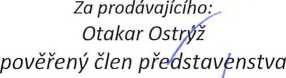 Za kupujícího:
Ing. Radovan Necid
ředitel organizaceRKS-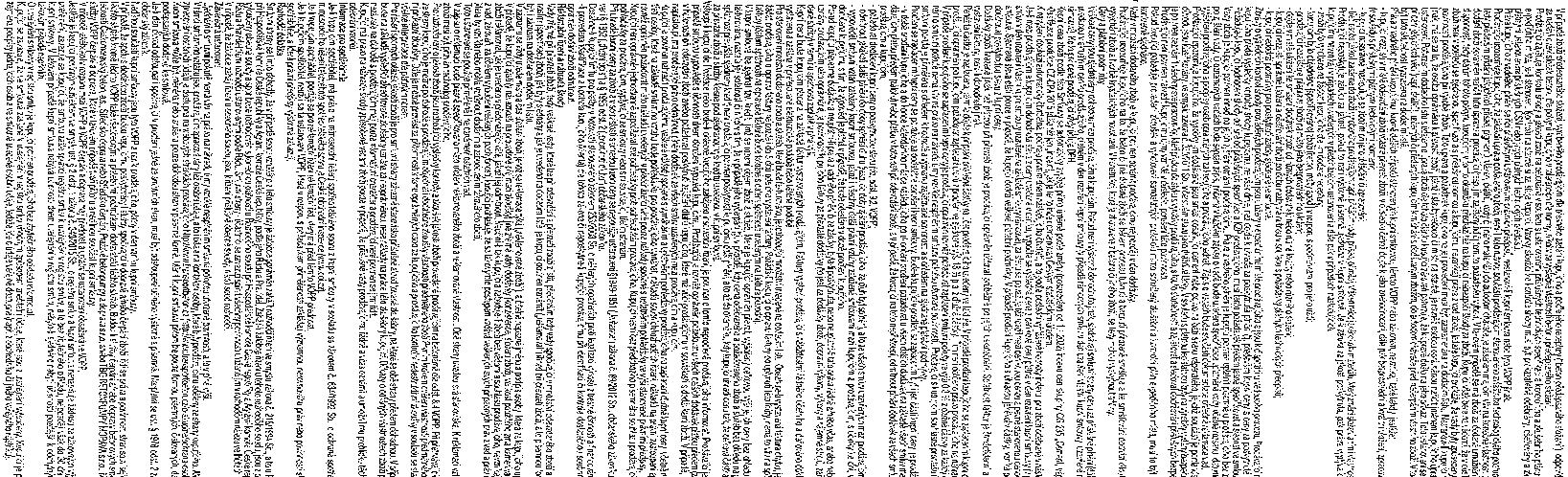 Všeobecné obchodní a platební podmínky pro služby přepravy a čerpadel betonových směsí a maltových směsí* (dále jen VOPP čerpání a doprava)'Těmito VOPP čerpání a doprava se řídí práva a povinnosti stran vzniklé a související s poskytnutím služeb společnostmi Českomoravský beton, a.s., Středisko doprava a Středisko čerpání, Pražské betonpumpya doprava s.r.o. a TBG BETONPUMPY MORAVA s.r.o. (výše označované též jen jako společnosti či jednotlivě jako společnost).TBG BETONPUMPY MORAVA s. r. o.Jihlavská 51, 642 00 BrnoZNAČKOVÉ PRODUKTY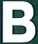 Betonárna Žďár nad SázavouPlatnost od 1. 2. 2024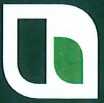 Heidelberg MaterialsZákladní informaceTBG PKS a. s.	Vedoucí obchodního odděleníBrněnská 126/38, 591 01 Ždár nad Sázavou	MIČ: 28261976, DIČ: CZ28261976	E i	@tbgpks.cz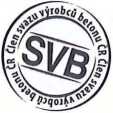 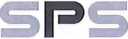 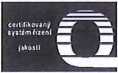 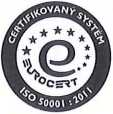 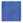 Smluvní vztah mezi prodávajícím a kupujícím se řídí Všeobecnými obchodními a platebními podmínkami a Všeobecnými obchodními a platebními podmínkami pro služby přepravy a čerpadel betonových a maltových směsí, které jsou uveřejněny v plném znění na http://www.transportbeton.cz/o-skupine/obchodni-podminky.html. Kupující, zákazník je povinen dodržovat podmínky tam stanovené.Betony dle CSN EN 206+A2:2021 a CSN P 73 2404dleČSNP73 2404, Příloha F (informativní) tabulka F. 1.1a F.1.2.Poznámky:Betony splňují mezní hodnoty dle ČSN EN 206+A2:2021, Příloha F (informativní) tabulka F.1, neboVysvětlivky viz Rejstřík na str. 8. Betony vyšších pevnostních tříd budou oceněny individuálně, dle možností dodávající betonárny. A) Beton lze objednat s garantovanou pevností betonu v tlaku po 90 dnech se slevou 30,- Kč/m3.Cementopískové směsi MC dle podnikové technické normy ČB MC 01-2010Poznámky: Vysvětlivky viz Rejstřík na str. 8, *CEM 142,5 RSměsi pro stavbu vozovek dle norem ČSN EN 13877-1, ČSN EN 73 6123-1,ČSN EN 14227-1, ČSN 73 6124-2, ČSN 73 6127-1 a ČSN 73 6126-1Poznámky: Vysvětlivky viz Rejstřík na str. 8Nestmelené vrstvy dle ČSN 73 6126-1 a cementobetonové kryty dle norem ČSN EN 13877-1 a ČSN 73 6123-1 budou oceněny individuálně, dle možností dodávající betonárny.Poznámky: Betony splňují mezní hodnoty dle ČSN EN 206+A2:2021, Příloha F (informativní) tabulka F. 1, nebo dle ČSN P 73 2404, Příloha F (informativní) tabulka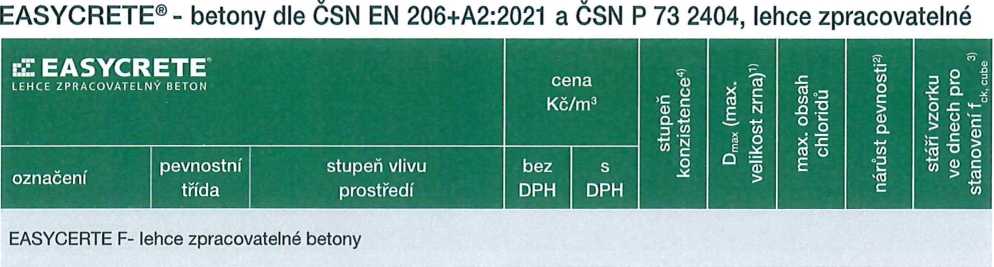 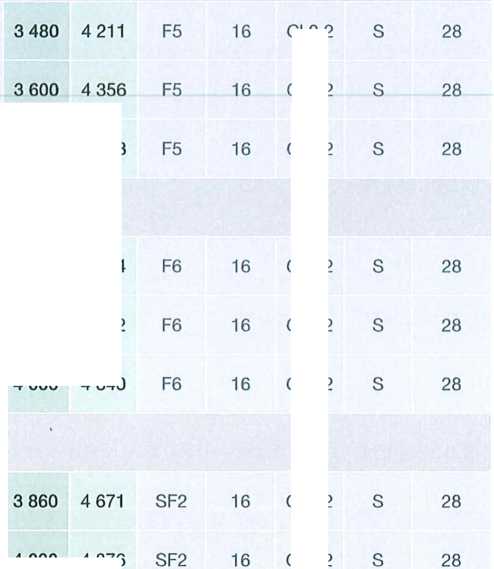 Poznámky: Betony splňují mezní hodnoty dle ČSN EN 206+A2:2021, Příloha F (informativní) tabulka F. 1, nebo dle ČSN P 73 2404, Příloha F (informativní) tabulka F.1.1 a F.1.2. Vysvětlivky viz Rejstřík na str. 8.* Dle provozních kapacit betonárny po dohodě s obchodním oddělením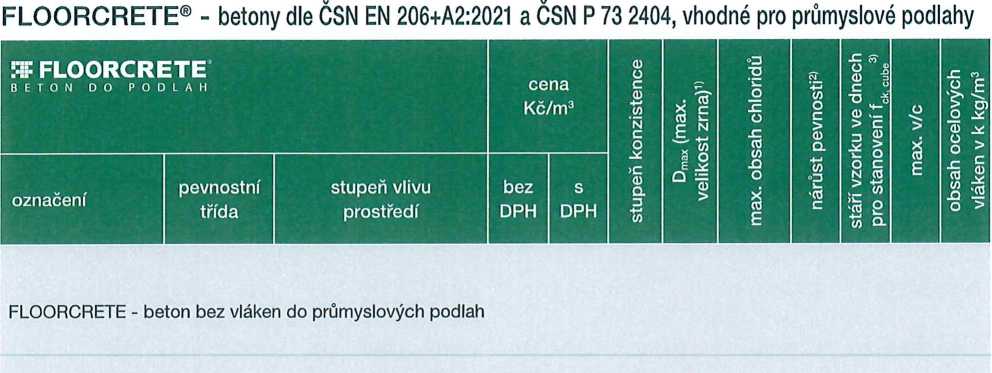 FLOORCRETE - beton se zaručeným obsahem vláken do průmyslových podlahPoznámky: Betony splňují mezní hodnoty dle ČSN EN 206+A2:2021, Příloha F (informativní) tabulka F.1, nebo dle ČSN P 73 2404, Příloha F (informativní) tabulka F.1.1 a F.1.2. Vysvětlivky viz Rejstřík na str. 8.Další možné varianty po konzultaci s technologem a vedoucím provozu. K ceně se připočítává za každý 1 kg vláken cena dle předchozí dohody.COLORCRETE®Barevné betony dle ČSN EN 206+A2:2021 a ČSN P 73 2404, vhodné pro architektonické konstrukce p jTyto betony se dodávají na vyžádání v široké škále barev a odstínů, vždy je třeba předem kontaktovat betonárnu a technologa. \L 2019ANHYMENT® - litý anhydritový potěr dle ČSN EN 13813Poznámky.Ceny platí při odběru > 5 m3. Ceny jsou smluvní a při větších odběrech lze dohodnout individuální sle'yy.ANHYMENT3 typ FE se dodává na vyžádání, vždy je třeba předem kontaktovat obchodního zástupce příslušné oblasti.Poznámky:Ceny platí při odběru > 5 m3. Ceny jsou smluvní a při větších odběrech lze dohodnout individuální slevy. SLIMFLOW’’ se dodává na vyžádání, vždy je třeba předem kontaktovat obchodního zástupce příslušné oblasti.CEMFLOW® Looklitý cementový potěr pro realizaci pochozí pohledové vrstvy podlahyPohledový litý cementový potěr dle ČSN EN 13813 se dodává na vyžádání a v součinnosti výrobce a specializované firmy pro pokládku potěru a speciální úpravu povrchu. Vždy je potřeba předem kontaktovat obchodního zástupce na lité směsi.PORIMENT® - cementová litá pěnaPoznámky:Po dohodě s obchodním zástupcem je nutné specifikovat možnosti výroby v dané lokalitě. Ceny platí při odběru > 15 rn3. Ceny jsou smluvní a při větších odběrech lze dohodnout individuální slevy. PORIMENT9 do spádových vrstev je materiál, který má z technologického hlediska složitější výrobní podmínky, není tedy možné dodat materiál bez předchozí dohody s obchodním zástupcem litých směsí.KamenivoRejstříkBetony splňují mezní hodnoty dle ČSN EN 206+A2:2021, Příloha F (informativní) tabulka F.1, nebo, pokud je to uvedeno výslovně ve smlouvě nebo objednávce, požadavky ČSN P 73 2404, Příloha F (informativní) tabulka F.1.1 a F.1.2. V případě požadavku na dodatečné nebo jiné parametry kontaktujte prosím betonárnu. Požadavky dle ČSN P 73 2404 se shodují i s požadavky předpisů TKP 18 MD a TKP 17 ČD.Betony, počínaje C 16/20 a stupně konzistence S3 a vyšší, jsou běžně čerpatelné čerpadlem s potrubím DN 125. V ostatních případech konzultujte s dispečerem betonárny.Pro výrobu betonu jsou používány složky v souladu s ČSN EN 206+A2:2021.V případě, že s.v.p. XA2 a XA3 je způsobeno síranovými ionty a musí být použit cement SR, informujte betonárnu předem.Složení betonu je obchodním tajemstvím prodávajícího - betonárny. Obsah a původ jednotlivých složek betonu může prodávající sdělit pouze na vyžádání a po uzavření dohody o mlčenlivosti, v níž se zákazník zaváže, že tyto údaje nezpřístupní žádné třetí osobě.Ceník dopravyZóna je staveništi přiřazena na základě vzdálenosti od betonárny.Cena dopravy zahrnuje nakládku na betonárně, dopravu na staveniště, vykládku v délce 30 minut a mytí vozu. Při překročení limitu 30 minut pro vykládku bude za každou započatou čtvrthodinu účtováno zdržné částkou 190,- Kč/mix do 60 minut. V případě překročení celkové vykládky 60 minut bude za každou další započatou čtvthodinu účtováno zdržné částkou 300,- Kč/mix (uvedené ceny jsou bez DPH). Dopravné i zdržné je účtováno jako minimální vytížení vozidla, tj. 4,5 m3 i při dodávce menšího množství. Příplatek za použití výpustné roury 360,- Kč/mix (uvedená cena je bez DPH).Při výrobě značkových produktů (Anhyment, Cemflow atd.) bude kupujícímu připočteno vždy 15 minut vykládky navíc (145,- Kč/mix) z důvodu časové náročnosti míchání.Doprava betonu dle zónModul pružnostiV případě požadavku na zaručený statický modul pružnosti betonu musí být jeho hodnota specifikována objednatelem v souladu s ČSN EN 206+A2:2021 alespoň 3 měsíce před požadovaným termínem dodávky betonu. K ceně betonu budou v tomto případě připočteny náklady na garanci tohoto dodatečného požadavku.Zvláštní služby a příplatky* dodávky betonu v pracovních dnech lze zrušit nejpozději 3 hodiny před dohodnutým časem dodávky, dodávky betonu o víkendech lze zrušit nejpozdéji do 15:00 dne předcházejícího dni odevzdání zboží ** mytí cizího čerpadla je možné pouze po předchozí domluvě s vedoucím betonárny, vyhrazujeme si právo odmítnout mytí cizích pump na našich betonárnáchVýrobky neuvedené v ceníku prosím poptávejte s dostatečným časovým předstihem z důvodu zajištění příslušných zkoušek. Jedná se především o betony pro stavby ŘSD a betony s nestandardními vlastnostmi.Ceník čerpáníCena za čerpání betonu se skládá z těchto položek:Mobilní čerpadla* Přistavení čerpadla na betonárnu + jízda z betonárny na stavbu a zpět** Přípojné stacionární dieselové čerpadlo za dodávku s přídavnými hadicemi má menší výkon než velké mobilní betonpumpy s ramenem.Čerpadlo je vhodné pro čerpání potěrů a lehce zpracovatelných betonů (Drlm = 16 mm). Čerpání drátkobetonu je možné pouze po předchozí dohodě s technologem. Přídavné gumové hadice 35,- Kč/m/den bez DPH (42,- Kč/m/den s DPH). Na staveništi je nutné zajistit přípojku vody a pracovníky pro manipulaci a čištění hadic.*** Ceny platí pro akce do 15 m3. Pro akce nad 15 m3 bude účtována položka „pobyt čerpadla na stavbě" jako u M31. Při použití M24 PUMPOMIX pouze jako čerpadlo bez převozu betonu, bude účtován jeho výkon jako M31 halové čerpadlo. Maximální objem převáženého betonu u M24 PUMPOMIX je 4,0 m3.Čerpadla podlahových směsí* Přídavné gumové hadice 35,- Kč/m/den bez DPH (42,- Kč/km s DPH).Betonovací věžeBetonovací věže provozuje naše sesterská společnost Pražské betonpumpy a doprava s.r.o. S ohledem na komplikovanost a individuálnost každé zakázky je vždy nutná individuální kalkulace.Ostatní služby a příplatkyPozn.: Při platbě v hotovosti bude poskytnuta sleva 5%. Dále individuální podmínky dle domluvy.Pro čerpání jsou závazné Všeobecné obchodní a platební podmínky pro služby přepravy a čerpadel betonových a maltových směsí, které jsou v plném znění na http://www.transportbeton.cz/o-skupine/obchodni-podminky.htmlNejdůležitější podmínky pro nasazení strojeObjednání přesného rozměru čerpadla a podání přesné informace o betonáži.Dostatečný prostor a pevné podloží pro práci čerpadla, sjízdná příjezdová cesta, stavební zábor. Čerpadla jsou silniční vozidla s hmotností až 50t a výškou 4 m.V případě „najetí“ čerpadla „najížděcím prostředkem“, se nesmí takto upravená směs umístit do konstrukce.Při betonáži pomocí přídavného potrubí a hadic, musí objednatel poskytnout přípojku vody a vlastní pracovníky pro manipulaci a čistění tohoto materiálu.Přídavné potrubí a hadice je před betonáží nutné „najet" cementovým potěrem,nebo cementovým mlékem. Takto upravená směs se taktéž nesmí umístit do konstrukce.V okamžiku plnění násypky čerpadla, musí být betonová směs v čerpatelném stavu.Dodržení bezpečné vzdálenosti od elektrických vedení pod napětím.Rychlost větru nesmí přesáhnout 50 km/h.Venkovní teplota nesmí být nižší než -5°C a vyšší než 30°C. Povětrnostní podmínky mimo dané teploty jsou v rozporu s provozními podmínkami stroje a mohou způsobit komplikace čerstvému i ztvrdlému betonu (jiná rychlost nárůstu pevností, ztráta konzistence, nutnost ošetřování betonu).Čerpání mimo stanovené podmínky, je možné pouze po předchozí domluvě, zhodnocení konkrétní situace a podpisu dokumentu „Prohlášení klimatické podmínky“.Rozměrová tabulka čerpadelKontaktTBG PKSa.s.Brněnská 126/38, 591 01 Ždár nad SázavouCENÍK 2024TRANSPORTBETONZNAČKOVÉ PRODUKTYBetonárnyVelká BítešBystřice nad PernštejnemPlatnost od 1. 2. 2024Heidelberg MaterialsZákladní informaceTBG PKS a.s.Brněnská 126/38, 591 01 Ždár nad SázavouIČ: 28261976, DIČ: CZ28261976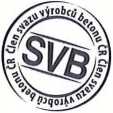 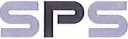 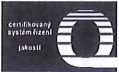 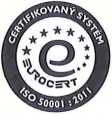 Mapa provozů skupiny Českomoravský beton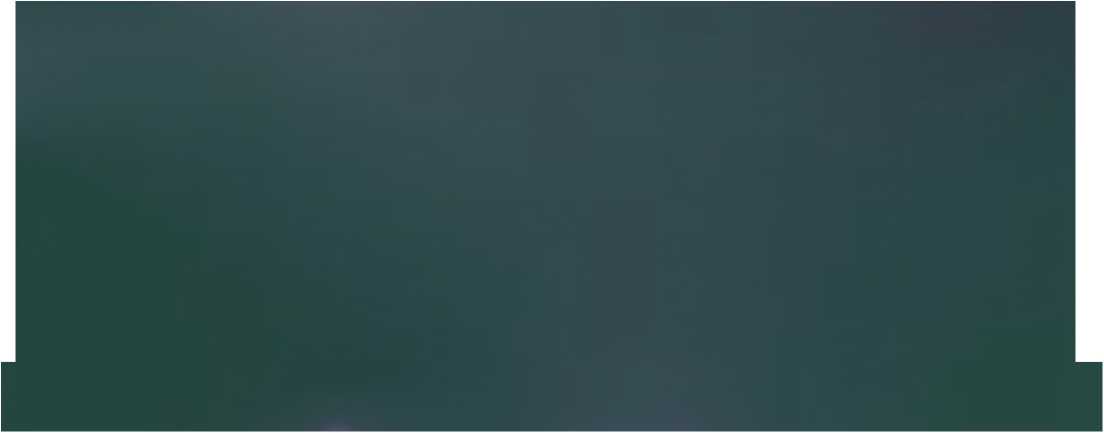 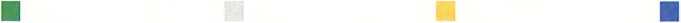 Smluvní vztah mezi prodávajícím a kupujícím se řídí Všeobecnými obchodními a platebními podmínkami a Všeobecnými obchodními a platebními podmínkami pro služby přepravy a čerpadel betonových a maltových směsí, které jsou uveřejněny v plném znění na http://www.transportbeton.cz/o-skupine/obchodni-podminky.html. Kupující, zákazník je povinen dodržovat podmínky tam stanovené.Betony dle CSN EN 206+A2:2021 a CSN P 73 2404Poznámky:Betony splňují mezní hodnoty dle ČSN EN 206+A2:2021, Příloha F (informativní) tabulka F.1, nebo dle ČSN P 73 2404, Příloha F (informativní) tabulka F.1.1 a F.I.2. Vysvětlivky viz Rejstřík na str. 8. Betony vyšších pevnostních tříd budou oceněny individuálně, dle možností dodávající betonárny.A) Beton lze objednat s garantovanou pevností betonu v tlaku po 90 dnech se slevou 30,- Kč/m3.Cementopískové směsi MC dle podnikové technické normy ČB MC 01-2010Poznámky: Vysvětlivky viz Rejstřík na str. 8, *CEM I 42,5 RSměsi pro stavbu vozovek dle norem ČSN EN 13877-1, ČSN EN 73 6123-1,ČSN EN 14227-1, ČSN 73 6124-2, ČSN 73 6127-1 a ČSN 73 6126-1Poznámky: Vysvětlivky viz Rejstřík na str. 8Nestmelené vrstvy dle ČSN 73 6126-1 a cementobetonové kryty dle norem ČSN EN 13877-1 a ČSN 73 6123-1 budou oceněny individuálně, dle možností dodávající betonárny.Ceník platný od 1.2. 2024 TBG PKS a.s.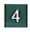 tbgpks.cz	Brněnská 126/38, 591 Ol Žďár nad SázavouEASYCRETE®- betony dle ČSN EN 206+A2:2021 a ČSN P 73 2404, lehce zpracovatelné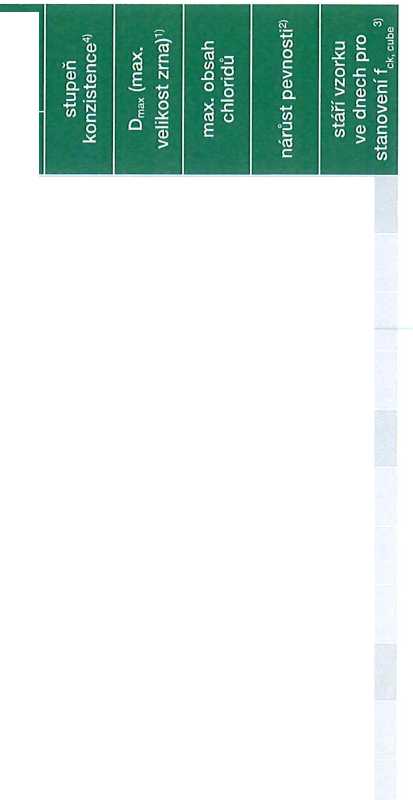 PERMACRETE® - betony dle ČSN EN 206+A2:2021 a ČSN P 73 2404, pro vodonepropustné konstrukce "bílé vany”Poznámky: Betony splňují mezní hodnoty dle ČSN EN 206+A2:2021, Příloha F (informativní) tabulka F. 1, nebo dle ČSN P 73 2404, Příloha F (informativní) tabulka F.1.1 a F.1.2. Vysvětlivky viz Rejstřík na str. 8.* Dle provozních kapacit betonárny po dohodě s obchodním oddělením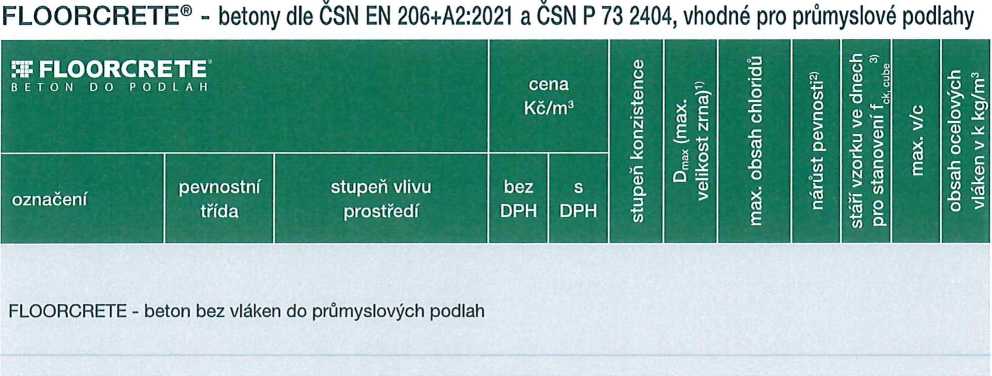 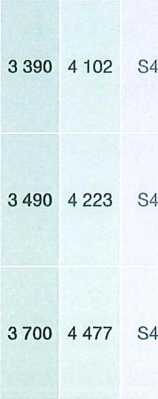 FLOORCRETE - beton se zaručeným obsahem vláken do průmyslových podlah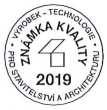 Poznámky: Betony splňují mezní hodnoty dle ČSN EN 206+A2:2021, Příloha F (informativní) tabulka F.1, nebo dle ČSN P 73 2404, Příloha F (informativní) tabulka F. 1.1 a F. 1.2. Vysvětlivky viz Rejstřík na str. 8.Další možné varianty po konzultaci s technologem a vedoucím provozu. K ceně se připočítává za každý 1 kg vláken cena dle předchozí dohody.COLORCRETE®Barevné betony dle ČSN EN 206+A2:2021 a ČSN P 73 2404, vhodné pro architektonické konstrukceTyto betony se dodávají na vyžádání v široké škále barev a odstínů, vždy je třeba předem kontaktovat betonárnu a technologa.ANHYMENT® - litý anhydritový potěr dle CSN EN 13813Poznámky.Ceny platí při odběru > 5 m3. Ceny jsou smluvní a při větších odběrech lze dohodnout individuální slevy. ANHYMENT* typ FE se dodává na vyžádání, vždy je třeba předem kontaktovat obchodního zástupce příslušné oblasti.Poznámky.Ceny platí při odběru > 5 m’. Ceny jsou smluvní a při větších odběrech lze dohodnout individuální slevy. SLIMFLOW* se dodává na vyžádání, vždy je třeba předem kontaktovat obchodního zástupce příslušné oblasti.CEMFLOW® Looklitý cementový potěr pro realizaci pochozí pohledové vrstvy podlahyPohledový litý cementový potěr dle ČSN EN 13813 se dodává na vyžádání a v součinnosti výrobce a specializované firmy pro pokládku potěru a speciální úpravu povrchu. Vždy je potřeba předem kontaktovat obchodního zástupce na lité směsi.PORIMENT® - cementová litá pěnaPoznámky:Po dohodě s obchodním zástupcem je nutné specifikovat možnosti výroby v dané lokalitě. Ceny platí při odběru > 15 m3. Ceny jsou smluvní a při větších odběrech lze dohodnout individuální slevy. PORIMENT9 do spádových vrstev je materiál, který má z technologického hlediska složitější výrobní podmínky, není tedy možné dodat materiál bez předchozí dohody s obchodním zástupcem litých směsí.Brněnská 126/38, 591 01 Žďár nad SázavouKamenivoRejstříkDmax - maximální jmenovitá horní mez frakce kamenivaR - rychlý; S - střední; P - pomalý; VP - velmi pomalý (stanoveno dle Tab.12, ČSN ENBetony splňují mezní hodnoty dle ČSN EN 206+A2:2021, Příloha F (informativní) tabulka F.1, nebo, pokud je to uvedeno výslovně ve smlouvě nebo objednávce, požadavky ČSN P 73 2404, Příloha F (informativní) tabulka F.1.1 a F.1.2. V případě požadavku na dodatečné nebo jiné parametry kontaktujte prosím betonárnu. Požadavky dle ČSN P 73 2404 se shodují i s požadavky předpisů TKP 18 MD a TKP 17 ČD.Betony, počínaje C 16/20 a stupně konzistence S3 a vyšší, jsou běžně čerpatelné čerpadlem s potrubím DN 125. V ostatních případech konzultujte s dispečerem betonárny.Pro výrobu betonu jsou používány složky v souladu s ČSN EN 206+A2:2021.V případě, že s.v.p. XA2 a XA3 je způsobeno síranovými ionty a musí být použit cement SR, informujte betonárnu předem.Složení betonu je obchodním tajemstvím prodávajícího - betonárny. Obsah a původ jednotlivých složek betonu může prodávající sdělit pouze na vyžádání a po uzavření dohody o mlčenlivosti, v níž se zákazník zaváže, že tyto údaje nezpřístupní žádné třetí osobě.Ceník dopravyZóna je staveništi přiřazena na základě vzdálenosti od betonárny.Cena dopravy zahrnuje nakládku na betonárně, dopravu na staveniště, vykládku v délce 30 minut a mytí vozu. Při překročení limitu 30 minut pro vykládku bude za každou započatou čtvrthodinu účtováno zdržné částkou 190,- Kč/mix do 60 minut. V případě překročení celkové vykládky 60 minut bude za každou další započatou čtvthodinu účtováno zdržné částkou 300,- Kč/mix (uvedené ceny jsou bez DPH). Dopravné i zdržné je účtováno jako minimální vytížení vozidla, tj. 4,5 m3 i při dodávce menšího množství. Příplatek za použití výpustné roury 360,- Kč/mix (uvedená cena je bez DPH).Při výrobě značkových produktů (Anhyment, Cemflow atd.) bude kupujícímu připočteno vždy 15 minut vykládky navíc (145,- Kč/mix) z důvodu časové náročnosti míchání.Doprava betonu dle zónModul pružnostiV případě požadavku na zaručený statický modul pružnosti betonu musí být jeho hodnota specifikována objednatelem v souladu s ČSN EN 206+A2:2021 alespoň 3 měsíce před požadovaným termínem dodávky betonu. K ceně betonu budou v tomto případě připočteny náklady na garanci tohoto dodatečného požadavku.Zvláštní služby a příplatky* dodávky betonu v pracovních dnech lze zrušit nejpozději 3 hodiny před dohodnutým časem dodávky, dodávky betonu o víkendech lze zrušit nejpozdéji do 15:00 dne předcházejícího dni odevzdáni zboží “ mytí cizího čerpadla je možné pouze po předchozí domluvě s vedoucím betonárny, vyhrazujeme si právo odmítnout myti cizích pump na našich betonárnáchVýrobky neuvedené v ceníku prosím poptávejte s dostatečným časovým předstihem z důvodu zajištěni příslušných zkoušek. Jedná se především o betony pro stavby ŘSD a betony s nestandardními vlastnostmi.CDCeník čerpáníCena za čerpání betonu se skládá z těchto položek:Mobilní čerpadla* Přistavení čerpadla na betonárnu + jízda z betonárny na stavbu a zpět** Přípojné stacionární dieselové čerpadlo za dodávku s přídavnými hadicemi má menší výkon než velké mobilní betonpumpy s ramenem.Čerpadlo je vhodné pro čerpání potěrů a lehce zpracovatelných betonů (Dral = 16 mm). Čerpání drátkobetonu je možné pouze po předchozí dohodě s technologem. Přídavné gumové hadice 35,- Kč/m/den bez DPH (42,- Kč/m/den s DPH). Na staveništi je nutné zajistit přípojku vody a pracovníky pro manipulaci a čištění hadic.*** Ceny platí pro akce do 15 m3. Pro akce nad 15 m3 bude účtována položka „pobyt čerpadla na stavbě" jako u M31. Při použití M24 PUMPOMIX pouze jako čerpadlo bez převozu betonu, bude účtován jeho výkon jako M31 halové čerpadlo. Maximální objem převáženého betonu u M24 PUMPOMIX je 4,0 m3.Čerpadla podlahových směsí* Přídavné gumové hadice 35,- Kč/m/den bez DPH (42,- Kč/km s DPH).Betonovací věžeBetonovací věže provozuje naše sesterská společnost Pražské betonpumpy a doprava s.r.o. S ohledem na komplikovanost a individuálnost každé zakázky je vždy nutná individuální kalkulace.Ostatní služby a příplatkyPozn.: Při platbě v hotovosti bude poskytnuta sleva 5%. Dále individuální podmínky dle domluvy.Pra čerpání jsou závazné Všeobecné obchodní a platební podmínky pro služby přepravy a čerpadel betonových a maltových směsí, které jsou v plném znění na http://www.transportbeton.cz/o-skupine/obchodni-podminky.htmlNejdůležitější podmínky pro nasazení strojeObjednání přesného rozměru čerpadla a podání přesné informace o betonáži.Dostatečný prostor a pevné podloží pro práci čerpadla, sjízdná příjezdová cesta, stavební zábor. Čerpadla jsou silniční vozidla s hmotností až 50t a výškou 4 m.V případě „najetí“ čerpadla „najížděcím prostředkem“, se nesmí takto upravená směs umístit do konstrukce.Při betonáži pomocí přídavného potrubí a hadic, musí objednatel, poskytnout přípojku vody a vlastní pracovníky pro manipulaci a čistění tohoto materiálu.Přídavné potrubí a hadice je před betonáží nutné „najet“ cementovým potěrem,nebo cementovým mlékem. Takto upravená směs se taktéž nesmí umístit do konstrukce.V okamžiku plnění násypky čerpadla, musí být betonová směs v čerpatelném stavu.Dodržení bezpečné vzdálenosti od elektrických vedení pod napětím.Rychlost větru nesmí přesáhnout 50 km/h.Venkovní teplota nesmí být nižší než -5°C a vyšší než 30°C. Povětrnostní podmínky mimo dané teploty jsou v rozporu s provozními podmínkami stroje a mohou způsobit komplikace čerstvému i ztvrdlému betonu (jiná rychlost nárůstu pevností, ztráta konzistence, nutnost ošetřování betonu).Čerpání mimo stanovené podmínky, je možné pouze po předchozí domluvě, zhodnocení konkrétní situace a podpisu dokumentu „Prohlášení klimatické podmínky“.Rozměrová tabulka čerpadelKontaktTBG BETONPUMPY MORAVA s. r. o.*Jihlavská 51, 642 00 BrnoIČ:26240378, DIČ: CZ26240378Objednávky a Dispečink čerpadelE	gtbgbetonpumpy.cz„Na spolupráci s vámi se těší všichni zaměstnanci skupiny Českomoravský beton.“Pokyny pro kupujícího (specifikátora):Požadavek je třeba upřesnit přímo s míchačem (disponentem) nebo vedoucím provozu do 12 hodin dne předcházejícího dodávce.Čerpadla a větší dodávky objednávejte s dostatečným předstihem.Kupující, zákazník je povinen dodržovat podmínky stanovené ve Všeobecných obchodních a platebních podmínkách.Při denním upřesnění dodávky kupující uvede:jméno kupujícího a osoby, která objednává,místo a termín dodání betonu: stavba, datum a čas,požadovaný druh betonu nebo malty: třída betonu, stupeň vlivu prostředí, konzistence, velikost kameniva, ostatní vlastnosti, pokud jsou požadovány,způsob ukládání směsi: m3/hod.,délka vykládky, použití čerpadla, bádie atd.,určení způsobu dopravy: přepravní prostředek, trasa, stav komunikace, velikost, výškaa celková hmotnost dopravního prostředku.Kupující:Se sídlem: Zastoupená: E-mail:Telefon:Bankovní spojení:Krajská správa a údržba silnic Vysočiny, přisp, organizaceKosovská 1122/16, 586 01 JihlavaIng. Radovanem Necidem, ředitelem organizace '@ksusv.cz+IČO:00090450DIČ:CZ00090450Prodávající:TBG PKS a.s.Brněnská 126/38, 591 01 Žďár nad SázavouZastoupená : E-mailová adresa:Otakar Ostrýž - pověřeným členem představenstva@tbgpks.czČíslo účtu:IČO :DIČ :Tel:28261976CZ28261976Vedoucí provozu ZR, BnPtel.Žďár nad Sázavou dispečer p. Bystřice n. Pern. dispečer p.(ffltbgpks.cz@tbgpks.czVedoucí provozu VM,VB .tel.	  ,@tbgpks.czVelké Meziříčí	dispečer p.Velká Bíteš	dispečer p.	ffltbgpks.cz(ffltbgpks.czHH pevnostnístupeň vlivucenaKč/m3cenaKč/m3stupeňDmax (max. velikost zrna)"max. obsah chloridůnárůststáří K vzorku ve B dnech pro B stanovení B fck.ccbe31 B■ třídaprostředíbez DPHs DPHkonzistenceDmax (max. velikost zrna)"max. obsah chloridůpevnosti21stáří K vzorku ve B dnech pro B stanovení B fck.ccbe31 BC-/52 3952 898C116,22-P28C-/52 5203 049S2,S316,22-P28C -/7,52 4903 013C116,22-P28C -/7,52 5903 134S2,S316,22-P28C8/10XO2 5703 110C116,22-P28C8/10X02 6853 249S2,S316,22P28C 12/15XO2 7603 340C116,22Cl 0,4P28C 12/15X02 8553 455S2,S316,22Cl 0,4P28XO2 8203 412C116,22Cl 0,4P28C 16/20XO2 9703 594S2,S316,22Cl 0,4P28 AC 16/20X0.XC13 0403 678S2,S316,22Cl 0,4S28X0.XC1-23 0603 703S2.S316,22Cl 0,4S28XO31303 787C116,22Cl 0,4s28XO3 2103 884S2,S316,22Cl 0,4s28 AC 20/25X0.XC13 2253 902S2,S316,22Cl 0,4s28X0.XC1-23 2353 914S2,S316,22Cl 0,4s28X0.XC1-33 3154 011S2,S316,22Cl 0,4s28XO3 2703 957C116,22Cl 0,2s28XO3 3304 029S2,S316,22Cl 0,2s28 AX0.XC1-23 3404 041S3,S416,22Cl 0,2s28C 25/30X0.XC1-3,XD1 ,XA1 ,XF13 3504 054S3,S416,22Cl 0,2s28X0,XC1-4,XD1-2,XA1-2,XF13 4054 120S3,S416,22Cl 0,2s28X0.XC1 -4.XD1 -2,XA1 -2,XF1 ,XF33 6754 447S3,S416,22Cl 0,2S nebo R28X0.XC1 -4,XD1 -2.XA1 -2,XF1 ,XF2,XF33 7654 556S3,S416,22Cl 0,2S nebo R28XO3 6804 453S3,S416,22Cl 0,2S nebo R28 AX0.XC1-3.XD1 ,XA1 ,XF13 6904 465S3,S416,22Cl 0,2S nebo R28C 30/37X0.XC1 -4.XD1 -2.XA1 -2.XF13 7404 525S3.S416,22Cl 0,2S nebo R28C 30/37X0.XC1 -4,XD1 -2,XA1 -2,XF1 ,XF33 8804 695S3,S416,22Cl 0,2S nebo R28X0.XC1 -4,XD1 -2.XA1 -2,XF2,XF43 9704 804S3.S416,22Cl 0,2S nebo R28X0.XC1 -4,XD1 -3,XA1 -3,XF13 7404 525S3,S416,22Cl 0,2S nebo R28X0,XC1-4,XD1-2,XA1-2,XF14 0404 888S3,S416,22Cl 0,2S nebo R28C 35/45X0,XC1 -4,XD1 -3.XA1 -3.XF14 0704 925S3,S416,22Cl 0,2S nebo R28C 35/45X0.XC1 -4,XD1 -3,XA1 -3.XF1 ,XF341004 961S3,S416,22Cl 0,2S nebo R28X0,XC1 -4,XD1 -3,XA1 -3,XF2,XF441905 070S3,S416.22Cl 0,2S nebo R28název/ pevnostní třídacenaKč/m3cenaKč/m3stupeň konzistenceDmax(max. velikost zrna)11název/ pevnostní třídabez DPHs DPHDmax(max. velikost zrna)11MC 12 2002 662	S5	42 662	S5	42 662	S5	4MC22 2802 759S5	4S5	4MC52 3902 892C1	4C1	4MC52 4803 001S2, S3	4S2, S3	4MC 7,52 5403 073C1	4C1	4MC 7,52 5903 134S2, S3	4S2, S3	4MC 102 6303 182C1	4C1	4MC 102 7053 273S2, S3	4S2, S3	4MC12.52 7203 291C1	4C1	4MC12.52 8103 400S2, S3	4S2, S3	4MC 152 8053 394C1	4C1	4MC 152 8853 491S2, S3	4S2, S3	4MC 202 9353 551C1	4C1	4MC 203 0353 672	S2, S3	43 672	S2, S3	43 672	S2, S3	4MC 20*3 0953 745	S2, S3	43 745	S2, S3	43 745	S2, S3	4MC 2531353 793C1	4C1	4MC 253 2753 963	S2, S3	43 963	S2, S3	43 963	S2, S3	4MC 25*3 3354 035	S2, S3	44 035	S2, S3	44 035	S2, S3	4MC 303 2903 981C1	4C1	4MC 303 3904 102S2, S3	4S2, S3	4MC 30*3 5004 235	S2, S3	44 235	S2, S3	44 235	S2, S3	4označeníoznačeníoznačení dle původních již neplatných noremcenaKč/m3cenaKč/m3pevnostní třídastupeň vlivu prostředístupeň konzistence(Ú cN•+-<(0 OO>X (tiE.ME0max. obsah chloridůnárůst pevnosti2'označeníoznačeníoznačení dle původních již neplatných norembez DPHSDPHpevnostní třídastupeň vlivu prostředístupeň konzistence(Ú cN•+-<(0 OO>X (tiE.ME0max. obsah chloridůnárůst pevnosti2'Sil21002 541p1,5/2,0--22--směsi stmelené hydraulickými pojivýsměsi stmelenéSl21502 602C3/4--22--dle ČSN EN 14227-1cementem CBGMKSCII2 1802 638C5/6--22--KSC I2 2302 698Ca/to--22--vrstvy ze směsí spojenýchhydraulickými pojivý dle ČSN 73 6124-2mezerovitý beton MCB-2 5903 134---22prolévané vrstvy dle ČSN 73 6127-1směs pro ŠCM-2 5003 025---4--F. 1.1 a F. 1.2. Vysvětlivky viz Rejstřík na str. 8.PERMACRETE® - betony dle ČSN EN 206+A2:2021 a ČSN P 73 2404, pro vodonepropustné konstrukce “bílé vany”F. 1.1 a F. 1.2. Vysvětlivky viz Rejstřík na str. 8.PERMACRETE® - betony dle ČSN EN 206+A2:2021 a ČSN P 73 2404, pro vodonepropustné konstrukce “bílé vany”F. 1.1 a F. 1.2. Vysvětlivky viz Rejstřík na str. 8.PERMACRETE® - betony dle ČSN EN 206+A2:2021 a ČSN P 73 2404, pro vodonepropustné konstrukce “bílé vany”F. 1.1 a F. 1.2. Vysvětlivky viz Rejstřík na str. 8.PERMACRETE® - betony dle ČSN EN 206+A2:2021 a ČSN P 73 2404, pro vodonepropustné konstrukce “bílé vany”F. 1.1 a F. 1.2. Vysvětlivky viz Rejstřík na str. 8.PERMACRETE® - betony dle ČSN EN 206+A2:2021 a ČSN P 73 2404, pro vodonepropustné konstrukce “bílé vany”F. 1.1 a F. 1.2. Vysvětlivky viz Rejstřík na str. 8.PERMACRETE® - betony dle ČSN EN 206+A2:2021 a ČSN P 73 2404, pro vodonepropustné konstrukce “bílé vany”F. 1.1 a F. 1.2. Vysvětlivky viz Rejstřík na str. 8.PERMACRETE® - betony dle ČSN EN 206+A2:2021 a ČSN P 73 2404, pro vodonepropustné konstrukce “bílé vany”F. 1.1 a F. 1.2. Vysvětlivky viz Rejstřík na str. 8.PERMACRETE® - betony dle ČSN EN 206+A2:2021 a ČSN P 73 2404, pro vodonepropustné konstrukce “bílé vany”F. 1.1 a F. 1.2. Vysvětlivky viz Rejstřík na str. 8.PERMACRETE® - betony dle ČSN EN 206+A2:2021 a ČSN P 73 2404, pro vodonepropustné konstrukce “bílé vany”F. 1.1 a F. 1.2. Vysvětlivky viz Rejstřík na str. 8.PERMACRETE® - betony dle ČSN EN 206+A2:2021 a ČSN P 73 2404, pro vodonepropustné konstrukce “bílé vany”R PERMACRETE’VODONEPROPUSTNÝ BETONR PERMACRETE’VODONEPROPUSTNÝ BETONR PERMACRETE’VODONEPROPUSTNÝ BETONcenaKč/m3cenaKč/m3;tupeň izistenceE•o- +ť3 omax. obsah chloridů'■+-« (/) o c > (D Q.4-Jří vzorku lnech pro vení f	3)C 1 ck, cubeoznačenípevnostní třídastupeň vlivu prostředíbezDPHsDPHV* k_ oQ i=<1)>max. obsah chloridů(0 °ZJUi 'OJ c‘(Ú	o> (d4-«(/)PERMACRETE -betony pro vodonepropustné konstrukcebetony pro vodonepropustné konstrukcePERMACRETEC 30/37X0, XC1-4, XD1-2, XA1-2, XF13 8904 707S416,22CIO,2p28PERMACRETEC 35/45X0, XC1-4, XD1-3, XA1 -3, XF141405 009S416,22CIO,2p28PERMACRETE*(CEM lll/B 32.5N-SV/LH)C 30/37X0, XC1-4, XD1-2, XA1-2, XF13 9904 828S416,22CIO,2p28PERMACRETE*(CEM lll/B 32.5N-SV/LH)C 35/45X0, XC1-4, XD1-3, XA1-3, XF14 2405 130S416,22CIO,2p28FLOORCRETEC 20/25X0, XC1-23 4404 162S416Cl 0,2R280,60,6FLOORCRETEC 25/30X0, XC1-23 5404 283S416Cl 0,2R280,6-FLOORCRETEC 30/37X0, XC1-3, XD1.XA13 7504 538S416Cl 0,2R280,5-FLOORCRETEC 20/25X0, XC1-2cena na vyžádáníS416Cl 0,2R280,620FLOORCRETEC 25/30XO, XC1-2cena na vyžádáníS416Cl 0,2R280,620FLOORCRETEC 30/37XO, XC1-3, XD1.XA1cena na vyžádáníS416Cl 0,2R280,520™ANHYMENT	zLITÝ SAMONIVFl AČNl POTĚR	•l h IIV020#cenaKč/m3cenaKč/m3pevnost v tahu za ohybupřibližná objemová hmotnostnázevdruh směsibez DPHsDPH(N/mrrr)(kg/mJ)ANHYMENT AE 20Anhydritový litý potěr5 6506 836>42 100ANHYMENT AE 25Anhydritový litý potěr5 9207 163>52 100ANHYMENT AE 30Anhydritový litý potěr6 0507 320>62 100H SLIMFLOWLITÝ ANHYDRITOVÝ POTÉR%2018//x*srvicena Kč/m3pevnost v tahu za ohybu (N/mm2)přibližná objemová hmotnost (kg/m3)názevdruh směsibez DPH s DPHpevnost v tahu za ohybu (N/mm2)přibližná objemová hmotnost (kg/m3)SLIMFLOWAnhydritový litý potěr pro reprofilaci a tenké vrstvycena na vyžádání>72 100& PORIMENTCEMENTOVÁ LITÁ PÉNA& PORIMENTCEMENTOVÁ LITÁ PÉNAcenaKč/m3cenaKč/m3pevnost v tlaku, 28 dnů, suchý stav(N/mm2)objemová hmotnost v suchém stavu (kg/m3)názevdruh směsibez DPHs DPHpevnost v tlaku, 28 dnů, suchý stav(N/mm2)objemová hmotnost v suchém stavu (kg/m3)PORIMENT P 400Cementová litá pěna s polystyrenem2 9503 5700,4400PORIMENT W 600Cementová litá pěna tenkovrstvá3 0503 6901,2600PORIMENT PS 500Cementová litá pěna s polystyrenem - spád3 1603 8240,5500PORIMENT WS 700Cementová litá pěna - spád3 3904 1022700frakcedruhcena Kč/tcena Kč/tcena Kč/m3cena Kč/m3frakcedruhbez DPHsDPHbez DPHs DPHzónavzdálenost staveniště od betonárnycena za m3 za cestu na staveniště a zpět na betonárnucena za m3 za cestu na staveniště a zpět na betonárnuzónavzdálenost staveniště od betonárnycena bez DPH/m3cenas DPH/m31do 4 km2102542nad 4 do 7 km2703273nad 7 do 10 km3303994nad 10 do 15 km3754545nad 15 do 20 km4705696nad 20 do 30 km5606787nad 30 do 40 km685829za každých 5 km navícza každých 5 km navíc6579Pozn.: Zóny jsou počítány dle vzdálenosti stavby od betonárny/provozu ČMB.Pozn.: Zóny jsou počítány dle vzdálenosti stavby od betonárny/provozu ČMB.Pozn.: Zóny jsou počítány dle vzdálenosti stavby od betonárny/provozu ČMB.Pozn.: Zóny jsou počítány dle vzdálenosti stavby od betonárny/provozu ČMB.uložení dopravníkovým pásem na stavběuložení dopravníkovým pásem na stavběcena Kč bez DPHcena Kč s DPHza každou započatou čtvrthodinuza každou započatou čtvrthodinu420508kódnázevcena bez DPHcena s DPH1likvidace zbytkového betonu1 5001 815Kč/m32práce po 18 hod8097Kč/m33práce v So, Ne, Svátek130157Kč/m34zimní opatření (teplota < 5°C, v období od 10.11. do 20.3. vždy)170206Kč/m35Dmax = 8 mm100121Kč/m36Dmax = 16 mm5061Kč/m37čerpatelnost betonu potrubím, průměr 65 mm100121Kč/m38pozdní zrušení betonáže*1 5001 815Kč/m39mytí cizího čerpadla na betonárně“1 4001 694jednorázovětyp čerpadlapřistavení čerpadla na stavbu*přistavení čerpadla na stavbu*pobyt čerpadla na stavběpobyt čerpadla na stavběpřečerpané množstvípřečerpané množstvítyp čerpadlacena bez DPHKčcena s DPHKčcena bez DPH Kč/15 min.cena s DPHKč/15 min.cena bez DPH Kč/m3cena s DPH Kč/m3Pístové (P 715, P 718)**stacionární čerpadlo1 5001 8154104965061Pístové (P 715, P 718)**stacionární čerpadloM24 PUMPOMIX“* autodomíchávač s čerpadlem1 590+ doprava betonu dle zóny1 924+ doprava betonu dle zóny5756963036M31 halové čerpadlo1 590+ 60 Kč/km1 924 + 73 Kč/km6507873036provozZďár n.SázavouM310+ 60 Kč/km0+ 73 Kč/km6507873036feliuUÍjlcí	> provozyZdar nad Sázavou) j)e|ké Myeziřfč|.Velká Bíteš, Bystřice nad Pernštejnem1 000+ 60 Kč/km1 210+ 73 Kč/km6507873036M361 590+ 60 Kč/km1 924 + 73 Kč/km6908353036M421 590+ 60 Kč/km1 924+ 73 Kč/km7709324048M461 590+ 60 Kč/km1 924+ 73 Kč/km8501 0295061M56, M58 (stanoviště Praha)dle domluvydle domluvy1 2001 4526073typ čerpadlapřistavení čerpadla na stavbupřistavení čerpadla na stavbupobyt čerpadla na stavběpobyt čerpadla na stavběpřečerpané množstvípřečerpané množstvítyp čerpadlacena bez DPHKčcena s DPHKčcena bez DPHKč/15 min.cena s DPHKč/15 min.cena bez DPHKč/m3cena s DPHKč/m3Estrich Boy*(ANHYMENT®,SLIMFLOW®)1 5001 8153303995061Pístové* (CEMFLOW®)1 5001 8154104965061Aeronicer* (PORIMENT®)(stanoviště Brno)1 5001 81546055750611 názevpopiscena bez DPHKčcena s DPH 1Kč	IPřídavné ocelové potrubíza 1 bm a den110133Přídavné gumové hadiceza 1 bm a den140169Přídavné gumové hadice do 100m (Estrich Boy, Pístové, Aeronicer)za 1 bm a den3542Použití najížděcího prostředkujednorázově320387Použití plastového zpomalovacího kolenajednorázově350424Čerpání drátkobetonu (příplatek k čerpání)za 1 m33542Příplatek za práci v sobotu a v noci (od 20 do 6 hod)za 15 min.7085Příplatek za práci v neděli a o svátcíchza 15 min.100121Čekání záložního čerpadla (pokud je požádováno)za 15 min.400484Odvoz a likvidace zbytkového betonu + mytí čerpadla na betonárnějednorázově1 2901 561Zbytečný výjezd nebo pozdní zrušení objednávky (méně než 12 hod. před začátkem akce)2 000 + 60 Kč/km2 420+ 73 Kč/kmZbytečný výjezd nebo pozdní zrušení objednávky (méně než 12 hod. před začátkem akce)2 000 + 60 Kč/km2 420+ 73 Kč/kmtyp čerpadlaM24PUMIM31 halovéM36M42M46M56M58Rozměry pro ustavení stroje (m)JL To>6,9r iHtL, To5,7r rHhl, ír£ffj. ?A00.-" rWil, TOU3m .r~S~i, ŤŮs'im rHhl. Tr&lŠířka vpředu (m)4,06,36,28,08,09,38,9Šířka vzadu (m)2,56,36,58,08,912,112,5Délka (m)9,610,111,313,011,814,411,5Výška (m)24,031,036,042,046,05658,0Vzdálenost (m)20,026,631,738,041,049,953,4Hloubka (m)12,420,423,729,131,540,344,0Vzdálenost od kabiny auta (m)17,024,329,335,338,245,649,6pevnostní třídastupeň vlivu prostředícenaKč/m3cenaKč/m3stupeň konzistenceDm„ (max. velikost zrna)"max. obsah chloridůnárůstpevnosti21stáří vzorku ve dnech pro stanovení fck, cute31pevnostní třídastupeň vlivu prostředíbez DPHs DPHstupeň konzistenceDm„ (max. velikost zrna)"max. obsah chloridůnárůstpevnosti21stáří vzorku ve dnech pro stanovení fck, cute31C-/52 3452 837C116,22-P28C-/52 4702 989S2,S316,22-P28C-/7,52 4402 952C116,22-P28C-/7,52 5403 073S2,S316,22-P28C8/10XO2 5203 049C116,22-P28C8/10X02 6353 188S2,S316,22P28C 12/15XO2 7103 279C116,22Cl 0,4P28C 12/15XO2 8053 394S2,S316,22Cl 0,4P28X02 7703 352C116,22Cl 0,4P28C 16/20XO2 9203 533S2,S316,22Cl 0,4P28 AC 16/20X0.XC12 9903618S2.S316,22Cl 0,4S28X0.XC1-23 0103 642S2,S316,22Cl 0,4s28XO3 0803 727C116,22Cl 0,4s28XO3 1603 824S2.S316,22Cl 0,4s28 AC 20/25X0.XC13 1753 842S2,S316,22Cl 0,4s28X0.XC1-23 1853 854S2,S316,22Cl 0,4s28X0.XC1-33 2653 951S2.S316,22Cl 0,4s28XO3 2203 896C116,22Cl 0,2s28XO3 2803 969S2,S316,22Cl 0,2s28 AX0.XC1-23 2903 981S3.S416,22Cl 0,2s28C 25/30X0,XC1-3,XD1 ,XA1 ,XF13 3003 993S3.S416,22Cl 0,2s28X0.XC1 -4.XD1 -2,XA1 -2,XF13 3554 060S3,S416,22Cl 0,2s28X0.XC1 -4.XD1 -2,XA1 -2.XF1 ,XF33 6254 386S3.S416,22Cl 0,2S nebo R28X0.XC1 -4,XD1 -2.XA1 -2,XF1 ,XF2,XF33 7154 495S3,S416,22Cl 0,2S nebo R28XO3 6304 392S3,S416,22Cl 0,2S nebo R28 AX0.XC1-3,XD1 ,XA1 ,XF13 6404 404S3,S416,22Cl 0,2S nebo R28C 30/37X0.XC1 -4.XD1 -2.XA1 -2.XF13 6904 465S3,S416,22Cl 0,2S nebo R28C 30/37X0.XC1 -4.XD1 -2,XA1 -2.XF1 ,XF33 8304 634S3,S416,22Cl 0,2S nebo R28X0,XC1 -4,XD1 -2,XA1 -2,XF2,XF43 9204 743S3,S416,22Cl 0,2S nebo R28X0.XC1 -4,XD1 -3.XA1 -3.XF13 6904 465S3,S416,22Cl 0,2S nebo R28X0.XC1 -4.XD1 -2,XA1 -2.XF13 9904 828S3,S416,22Cl 0,2S nebo R28C 35/45X0,XC1 -4,XD1 -3.XA1 -3,XF14 0204 864S3,S416,22Cl 0,2S nebo R28C 35/45X0,XC1 -4,XD1 -3,XA1 -3,XF1 ,XF34 0504 900S3,S416,22Cl 0,2S nebo R28X0.XC1 -4.XD1 -3,XA1 -3.XF2.XF44 1405 009S3,S416.22Cl 0,2S nebo R28název/ pevnostní třídacenaKč/m3cenaKč/m3cenaKč/m3stupeň konzistenceDmax(max. velikost zrna)11název/ pevnostní třídabez DPHS DPHS DPHstupeň konzistenceDmax(max. velikost zrna)11MC121502 6022 602S54MC22 2302 6982 698S54MC52 3402 8312 831C14MC52 4302 9402 940S2, S34MC 7,52 4903 0133 013C14MC 7,52 5403 073S2, S34MC102 5803 1223 122C14MC102 6553 2133 2134MC12.52 6703 2313 231C14MC12.52 7603 3403 340S2, S34MC 152 7553 3343 334C14MC 152 8353 4303 430S2, S34MC 202 8853 4913 491C14MC 202 9853 612S2, S34MC 20*3 0453 684S2, S34MC 253 0853 7333 733C14MC 253 2253 902S2, S34MC 25*3 2853 975S2, S34MC303 2403 9203 920C14MC303 3404 041S2, S34MC 30*3 4504 174S2, S34označeníoznačeníoznačení dle původních již neplatných noremcenaKč/m3cenaKč/m3pevnostní třídastupeň vlivu prostředístupeň konzistence(0 c i-N■+-*co00>(ŠE,3EQmax. obsah chloridůnárůst pevnosti21označeníoznačeníoznačení dle původních již neplatných norembezDPHsDPHpevnostní třídastupeň vlivu prostředístupeň konzistence(0 c i-N■+-*co00>(ŠE,3EQmax. obsah chloridůnárůst pevnosti21Sil2 0502 480^1,5/2,0--22--směsi stmelené hydraulickými pojivýsměsi stmelenéSl21002 541C3/4--22--dle ČSN EN 14227-1cementem CBGMKSC II2 1302 577C5/6--22--KSC I21802 638p ^8/10--22--vrstvy ze směsí spojenýchhydraulickými pojivý dle ČSN 73 6124-2mezerovitý beton MCB-2 5403 073---22prolévané vrstvy dle ČSN 73 6127-1směs pro ŠCM-2 4502 964---4--:±: PERMACRETE’VODONEPROPUSTNÝ BETON:±: PERMACRETE’VODONEPROPUSTNÝ BETON:±: PERMACRETE’VODONEPROPUSTNÝ BETONcenaKč/m3cenaKč/m3;tupeň izistenceE Na Omax. obsah chloridů4-3 (/) O C > <D Q.+-•ří vzorku lnech pro i/ení f	3)ck, cubeoznačenípevnostní třídastupeň vlivu prostředíbezDPHsDPHoD„ velikmax. obsah chloridůOT O k- '(Ú c'(fl ° o “ S! š4-»(/)PERMACRETE -betony pro vodonepropustné konstrukcebetony pro vodonepropustné konstrukcePERMACRETEC 30/37X0, XC1-4, XD1-2, XA1-2, XF13 8404 646S416,22CIO,2p28PERMACRETEC 35/45X0, XC1-4, XD1-3, XA1-3, XF14 0904 949S416,22CIO,2p28PERMACRETE*(CEM lll/B 32.5N-SV/LH)C 30/37X0, XC1-4, XD1-2, XA1-2, XF13 9404 767S416,22CIO,2p28PERMACRETE*(CEM lll/B 32.5N-SV/LH)C 35/45X0, XC1-4, XD1-3, XA1-3, XF141905 070S416,22CIO,2p28ANHYMENT	/LITÝ SAMONIVFL AČNl POTÉR	/•U xdX2020cena Kč/m3cena Kč/m3pevnost v tahu za ohybupřibližná objemová hmotnostnázevdruh směsibez DPHs DPH(N/mirť)(kg/m3)ANHYMENT AE 20Anhydritový litý potěr5 6506 836>42 100ANHYMENT AE 25Anhydritový litý potěr5 9207 163>52 100ANHYMENT AE 30Anhydritový litý potěr6 0507 320>62 100SLIMFLOWLITÝ ANHYDRITOVÝ POTÉR(iiř-5 y%2018 //xjter/ícena Kč/m3pevnost v tahu za ohybu (N/mm2)přibližná objemová hmotnost(kg/m3)názevdruh směsibez DPH s DPHpevnost v tahu za ohybu (N/mm2)přibližná objemová hmotnost(kg/m3)SLIMFLOWAnhydritový litý potěr pro reprofilaci a tenké vrstvycena na vyžádání>72 100frakcedruhcena Kč/tcena Kč/tcena Kč/m3cena Kč/m3frakcedruhbez DPHs DPHbez DPHs DPHzónavzdálenost staveniště od betonárnycena za m3 za cestu na staveniště a zpět na betonárnucena za m3 za cestu na staveniště a zpět na betonárnuzónavzdálenost staveniště od betonárnycena bez DPH/m3cenas DPH/m31do 4 km2102542nad 4 do 7 km2703273nad 7 do 10 km3303994nad 10 do 15 km3754545nad 15 do 20 km4705696nad 20 do 30 km5606787nad 30 do 40 km685829za každých 5 km navícza každých 5 km navíc6579Pozn.: Zóny jsou počítány dle vzdálenosti stavby od betonárny/provozu ČMB.Pozn.: Zóny jsou počítány dle vzdálenosti stavby od betonárny/provozu ČMB.Pozn.: Zóny jsou počítány dle vzdálenosti stavby od betonárny/provozu ČMB.Pozn.: Zóny jsou počítány dle vzdálenosti stavby od betonárny/provozu ČMB.uložení dopravníkovým pásem na stavběuložení dopravníkovým pásem na stavběcena Kč bez DPHcena Kč s DPHza každou započatou čtvrthodinuza každou započatou čtvrthodinu420508kódnázevcena bez DPHcena s DPHcena s DPH1likvidace zbytkového betonu1 5001 815Kč/m32práce po 18 hod8097Kč/m33práce v So, Ne, Svátek130157Kč/m34zimní opatření (teplota < 5°C, v období od 10.11. do 20.3. vždy)170206Kč/m35Dmax = 8 mm100121Kč/m36Dmax = 16 mm5061Kč/m37čerpatelnost betonu potrubím, průměr 65 mm100121Kč/m38pozdní zrušení betonáže*1 5001 815Kč/m39mytí cizího čerpadla na betonárně“1 4001 694jednorázovětyp čerpadlapřistavení čerpadla na stavbu*přistavení čerpadla na stavbu*pobyt čerpadla na stavběpobyt čerpadla na stavběpřečerpané množství	|přečerpané množství	|typ čerpadlacena bez DPHKčcena s DPHKčcena bez DPH Kč/15 min.cena s DPHKč/15 min.cena bez DPHKč/m3cena s DPH iKč/m3	|Pístové (P 715, P 718)**stacionární čerpadlo1 5001 8154104965061Pístové (P 715, P 718)**stacionární čerpadloM24 PUMPOMIX*** autodomíchávač s čerpadlem1 590+ doprava betonu dle zóny1 924+ doprava betonu dle zóny5756963036M31halové čerpadlo1 590+ 60 Kč/km1 924+ 73 Kč/km6507873036provozZďár n.SázavouM310+ 60 Kč/km0+ 73 Kč/km6507873036(Stanoviště	DrOvozvZdar nad Sázavou) $e|ké ^ez|HSÍ,Velká Bíteš, Bystřice nadPernštejnem1 000+ 60 Kč/km1 210+ 73 Kč/km6507873036M361 590+ 60 Kč/km1 924+ 73 Kč/km6908353036M421 590+ 60 Kč/km1 924+ 73 Kč/km7709324048M461 590+ 60 Kč/km1 924 + 73 Kč/km8501 0295061M56, M58 (stanoviště Praha)dle domluvydle domluvy1 2001 4526073typ čerpadlapřistavení čerpadla na stavbupřistavení čerpadla na stavbupobyt čerpadla na stavběpobyt čerpadla na stavběpřečerpané množstvípřečerpané množstvítyp čerpadlacena bez DPHKčcena s DPHKčcena bez DPHKč/15 min.cena s DPHKč/15 min.cena bez DPHKč/m3cena s DPHKč/m3Estrich Boy*(ANHYMENT®,SLIMFLOW®)1 5001 8153303995061Pístové* (CEMFLOW')1 5001 8154104965061Aeronicer* (PORIMENT®)(stanoviště Brno)1 5001 8154605575061názevpopiscena bez DPHKčcena s DPHKčPřídavné ocelové potrubíza 1 bm a den110133Přídavné gumové hadiceza 1 bm a den140169Přídavné gumové hadice do 100m (Estrich Boy, Pístové, Aeronicer)za 1 bm a den3542Použití najížděcího prostředkujednorázově320387Použití plastového zpomalovacího kolenajednorázově350424Čerpání drátkobetonu (příplatek k čerpání)za 1 m33542Příplatek za práci v sobotu a v noci (od 20 do 6 hod)za 15 min.7085Příplatek za práci v neděli a o svátcíchza 15 min.100121Čekání záložního čerpadla (pokud je požádováno)za 15 min.400484Odvoz a likvidace zbytkového betonu + mytí čerpadla na betonárnějednorázově1 2901 561Zbytečný výjezd nebo pozdní zrušení objednávky (méně než 12 hod. před začátkem akce)2 000+ 60 Kč/km2 420+ 73 Kč/kmZbytečný výjezd nebo pozdní zrušení objednávky (méně než 12 hod. před začátkem akce)2 000+ 60 Kč/km2 420+ 73 Kč/kmtyp čerpadlaM24 PUMIM31 halovéM36M42M46M56M58Rozměry pro ustavení stroje (m), To*6,9r rH~il-T o5jr rSnl■ TOT rRi. T07 r&i, TrHnlO’5T rHnl. TrH~ilŠířka vpředu (m)4,06,36,28,08,09,38,9Šířka vzadu (m)2,56,36,58,08,912,112,5Délka (m)9,610,111,313,011,814,411,5Výška (m)24,031,036,042,046,05658,0Vzdálenost (m)20,026,631,738,041,049,953,4Hloubka (m)12,420,423,729,131,540,344,0Vzdálenost od kabiny auta (m)17,024,329,335,338,245,649,6